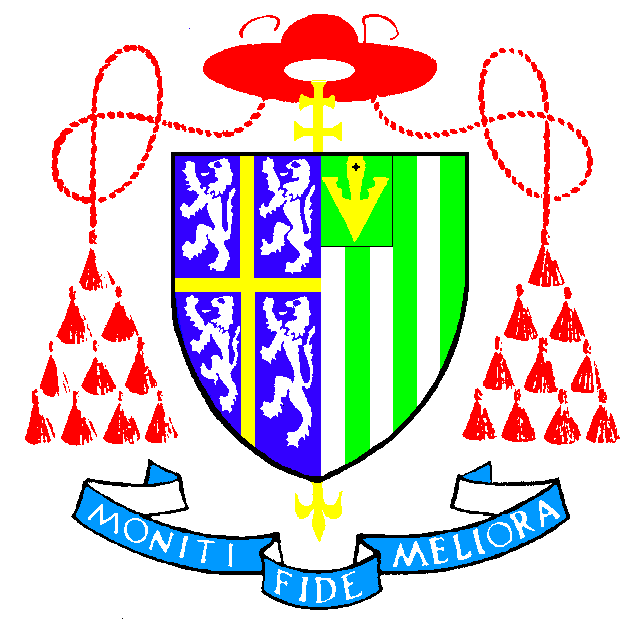 Cardinal Langley RC High School16-19 Bursary Fund Application for Academic Year ................Private and ConfidentialPart 1: Your personal detailsName...........................................................................................................Date of birth.................................................................................................Your full address...........................................................................................................................................................................................................................Home telephone number............................................................................Mobile telephone number............................................................................Email address.............................................................................................Bank details for BACs payment: Account name …………………………….Sort Code ………………………..Account number ………………………….Part 2: Priority GroupsPlease indicate if you belong to Priority Group 1/ Priority Group 2 (delete as appropriate). Please attach original documents as supporting evidence so we may take copies.Part 3: DeclarationI declare that the information I have given on this form is correct and complete to the best of my knowledge.Your signature........................................................................................................Your parent/guardian signature.............................................................................Date.......................................................................................................................